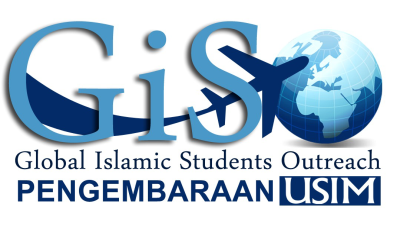 PANDUAN PERMOHONANPENGEMBARAAN USIM GLOBAL ISLAMIC STUDENTS OUTREACH (GISO)Penghantaran kertas kerja (dalam Bahasa Inggeris) mengikut format Bahagian Hal Ehwal Pelajar secara soft copy dan hendaklah dibuat melalui Pusat Tanggungjawab setelah menerima perakuan Ketua Pusat Tanggungjawab masing-masing termasuk kesediaan untuk menanggung kos pegawai pengiring yang dinamakan oleh Pusat Tanggungjawab.Pembentangan kertas kerja untuk kelulusan di hadapan Panel Penilai yang diadakan pada setiap Mac, Mei, September dan Disember hendaklah dihadiri oleh wakil pengembaraan.Kehadiran ke Bengkel Pengurusan USIM GISO yang diadakan pada setiap Februari, Mei, September dan Disember adalah diwajibkan sebelum wakil pengembaraan dibenarkan untuk membentangkan kertas kerja di hadapan Panel Penilai.Permohonan penggunaan Yuran Antarabangsa hendaklah merujuk proses seperti yang dilampirkan.Pengeluaran surat kelulusan adalah selewat-lewatnya 14 hari berkerja dari tarikh kelulusan Panel Penilai atas Ketua Pusat Tanggungjawab yang releven.Pengeluaran surat lantikan Pegawai Pengiring adalah selewat-lewatnya 14 hari berkerja dari tarikh kelulusan Panel Penilai sebagaimana dinamakan oleh Ketua Pusat Tanggungjawab.Surat kelulusan, surat lantikan pegawai pengiring dan garis panduan pegawai pengiring dihantar ke alamat Pusat Tanggungjawab dan pegawai pengiring melalui pos dan e-mel.**Dikemaskini pada 11 Julai 2018